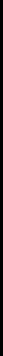 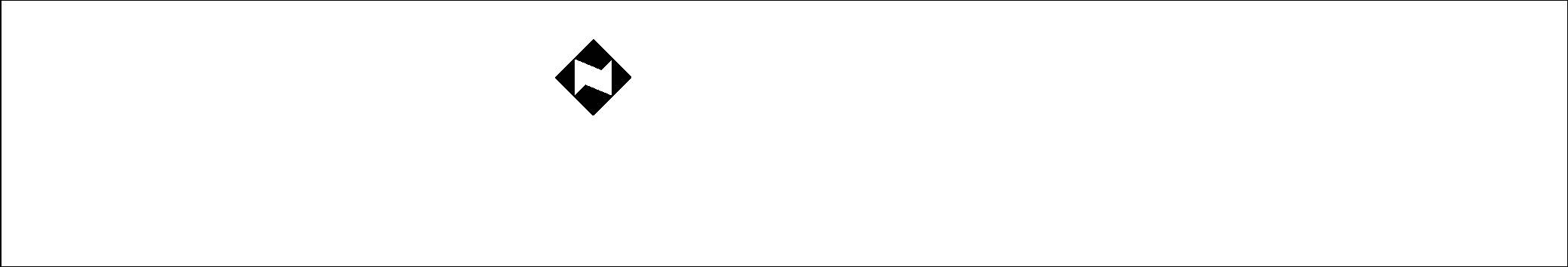 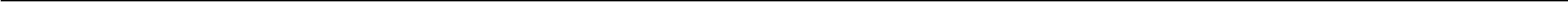 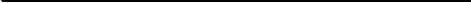 ニッセイ財団2024年度「生き生きシニア活動顕彰」申請要項Ⅰ． 顕彰の概要１．趣旨わが国は少子高齢社会を迎えており、 元気で活力に満ちた高齢者の地域貢献活動が注目されています。ニッセイ財団では、 高齢者が主体となって行う地域貢献活動に対して、 都道府県知事のご推薦に基づき顕彰し、 地域活動の輪を広げてまいります。２． 活動の内容①高齢者による児童・少年の健全育成活動②高齢者による障がい者支援活動③高齢者による高齢者支援活動④高齢者による地域づくり活動３．金額１団体   ５万円４． 申請締切日２０２３年１１月中旬を予定。具体的な期日は、都道府県担当部門の指示に従ってください。５．決定と通知・ 当財団の選考委員会にて選考のうえ理事会において決定し、 決定団体へは２０２４年４月末までに書面にて通知します。採否の理由についてのお問い合わせには応じかねますのでご了承ください。・ 決定団体については当財団のホームページに掲載いたします。６．  その他・顕彰決定通知後、 各都道府県のご協力のもと贈呈式を開催いたします （２０２４年５∼７月頃の予定）。・ 申請書等に記載の情報については選考にのみ使用します。 また、 決定分については、 結果の公表、 当財団作成資料に使用させていただきます。・以下に該当した場合は、顕彰決定を取り消すことがあります。＊申請書に虚偽の記載があることが判明した場合＊団体およびその構成員の反社会的行為や事実が判明した場合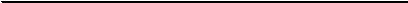 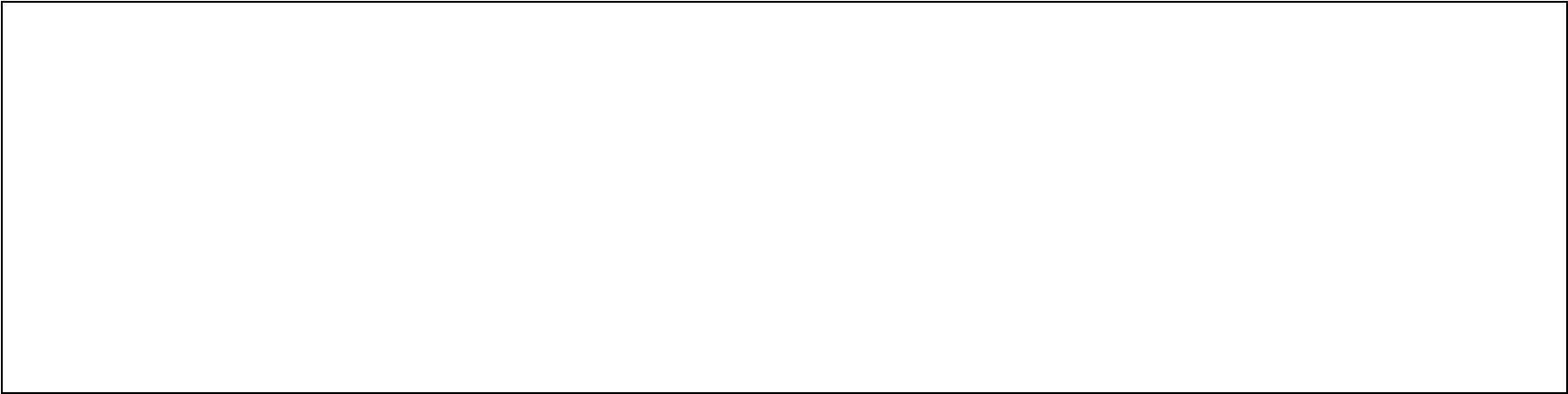 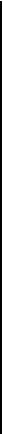 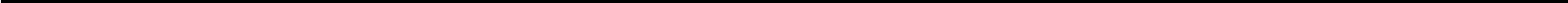 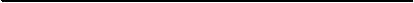 Ⅱ． 顕彰基準１． 対象団体高齢者が主体となり、長きにわたり継続して月１回以上の地域貢献活動に取り組んでおり、今後とも安定した活動が見込まれる民間の団体 （法人格の有無は問わない）２． 対象活動①高齢者による児童・少年の健全育成活動→登下校時見守り活動、伝承芸能の継承、居場所づくり等②高齢者による障がい者支援活動→手話・点訳・朗読ボランティア活動、自助具づくり等③高齢者による高齢者支援活動→見守り活動、生活支援活動、居場所（サロン）づくり、健康増進活動等④高齢者による地域づくり活動→環境美化・清掃活動、環境保護活動、ボランティアガイド活動等※対象とならない団体①営利を目的とした活動、 営利につながる可能性の大きい活動を行っている団体②宗教・政治活動を行っている団体③構成員のみを対象とした同好会的な活動を行い、 地域社会とのかかわりが十分行われていない団体④過去に当顕彰を受けた団体Ⅲ．  申請手続１． 申請方法①当財団所定の申請書に必要事項をご記入のうえ、 都道府県の担当部門へご提出ください。データによる提出可否については、 都道府県担当部門にお問い合わせください。なお、 ご提出の申請書は返却いたしませんのでご了承ください。②顕彰が決定した団体へは、 ２０２４年４月末までに書面にて通知します。２． 申請書記入にあたっての留意事項①申請書は裏面の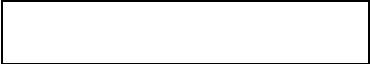 記入上の注意事項を参照のうえご記入ください。②当申請書以外の記載紙面の追加、 規格外の紙面の使用はご遠慮ください。３． 申請書は当財団ホームページにも掲載しております。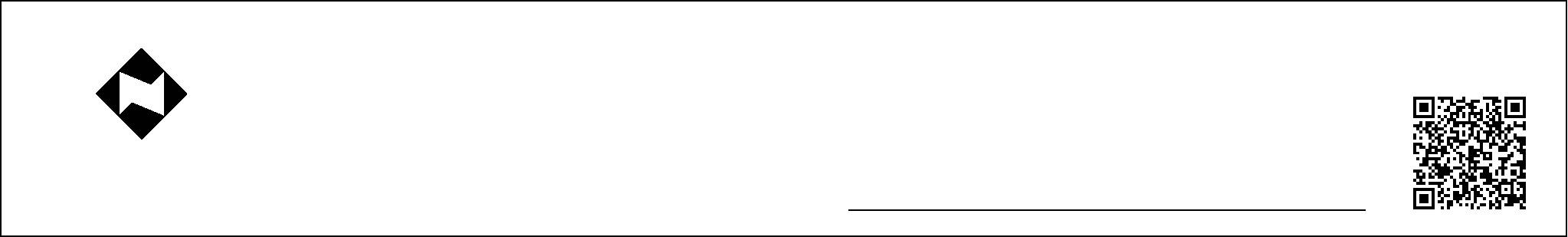 ニッセイ財団公益財団法人日本生命財団 助成事業部〒541 −0042 大阪市中央区今橋３丁目 １番７号日本生命今橋ビル４階電話06−6204−4014  FAX 06−6204−0120ホームページ  http://www.nihonseimei-zaidan.or.jp（2023.9.4,000）